純淨的語言 活的字母 學校 報名表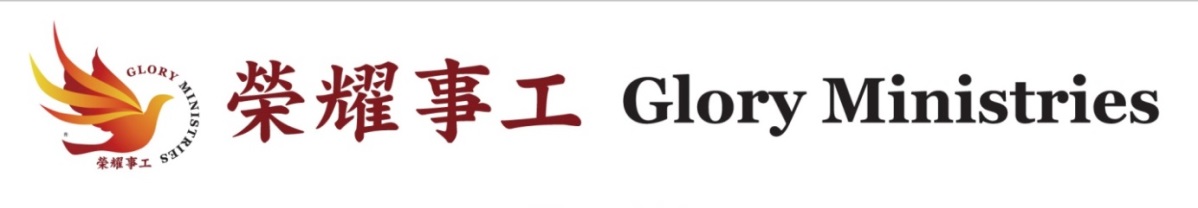 Pure Language Living Letter Reg. Form課程時間及地點Program Schedule報名資格Qualification：1.重生受洗基督徒 Baptized Christian  2.完成先修課程：詳細閱讀榮耀事工網站課程首頁 緣起及邀請 內容Prerequisited:Read school“Origin and Invitation”on our website.報名費用Reg.Fee：新台幣NT 4,000元 (刷卡Online Payment 4,120元)14歲以下需一位家長陪同 Child under 14 need an accompany parent報名程序Reg. Procedure：1.請滿足以上報名資格 Fulfill the above qualificaiton2.繳交報名表 Send in Registration Form3.確實閱讀並簽寫[版權維護同意書] (如附件 請手簽正式中文全名)Read and Sign Full Name by hand CopyRight Protaction Consent4.繳費 Pay Registration Fee課程注意事項 (Importance Notice)1.課程中手機統一保管，請帶紙本聖經入場。All handphone will be kept by the host in course time, please bring paper Bible. 2.名額有限，請儘早報名。Limited seating please register quickly 3.聚會期間禁止錄音、錄影、拍照。No recording in any kind or photo incourse. 4.若不按照報名程序要求退款或刷退，需付行政處理費-報名費50%及信用卡手續費。報名完畢則不退費。If do not follow reg procedure and need refund then need to pay 50 % admin fee and credit card processing fee. No refund after finish registration process.5.主辦單位可視報名人數更改聚會地點 The host has the right to change the school location if situation required. 報名資料Reg. Basic Info：姓名及頭銜Name & Title： 	              年 齡Age：	   性別Gender：□男M □女F    聚會教會Your church：	                  電郵email：                         （我們與您主要聯絡方式our main contact way is through email）微 信 號wechat：             or line/whatsapp id：                      手機handphone No.:                 住家(H)/辦公(O)：                      地址address：                                                                                                                                    □ 我已受洗 Baptized     □ 我未受洗 Not Baptized□ 我已完成先修課程 I have finished reading required reading□ 我已確實閱讀並簽寫[版權維護同意書] (如附件 請手簽正式中文全名)I have read and sign CopyRight Protaction Consent full name by hand□ 我想參與服事I want to serve in the conference：                                         □ 轉帳Bank Transfer：台幣NT 4000元 銀行名稱：玉山銀行 信義分行    銀行代碼：808帳戶名稱：社團法人台北市榮耀事工協會 銀行帳號：1229-940-001775 轉帳日期：      轉帳號末五碼：          金額：           元□ 線上刷卡Credit Card Online Payment：刷卡4,120 NT榮耀事工官網- 純淨的語言 活的字母學校– 線上繳費 GM Website – School Page – PayOnline Button刷卡日期Pay Date：        金額Amount：              元簽名Sign：                     日期Date：                     時 間2019  04/04-072019  04/04-072019  04/04-072019  04/04-07地	點 Location please see our Website Contact Us Page時 間04/04(四)04/05(五)04/06(六)04/07(日)地	點 Location please see our Website Contact Us Page10:00∣13:00第一堂Session1第三堂Session3第五堂Session51第七堂Session71榮耀事工協會Glory Ministries台北市松山區南京東路五段92號6樓TEL (02)-2746-809115:00∣18:00第二堂Session2第四堂Session4第六堂Session6第八堂Session8榮耀事工協會Glory Ministries台北市松山區南京東路五段92號6樓TEL (02)-2746-8091